In Design and Technology, you will learn about the correct and safe use of tools materials and machinery for specific processes that are necessary to construct a project.Learning IntentionStudents demonstrate safe practices in the use of materials, tools and equipment in the context of producing design and technology projects.Activity: The Safe use of MachinesUse the word bank to complete the following statements:Do not operate a _____________________ unless you have received thorough 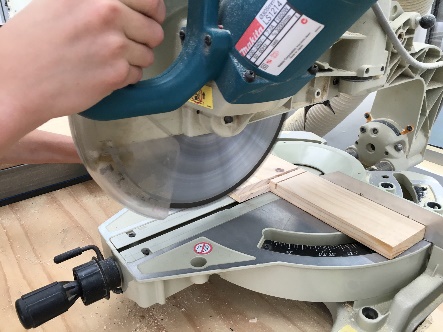 _________________________ and fully understand how the machine should be used. When using machinery that is fitted with___________________ __________________, ensure that they are fitted correctly. When appropriate wear eye and ear _________________________ and restrain long hair.Keep a safe ______________________ between your hands and any moving parts of the machinery. When making adjustments to the machine ensure the power is ______________________ _________. Ensure that you operate a machine by yourself, and do not leave a machine ______________________________ while it is running. Give your machine your full attention and do not look away or talk to others while using a machine. Operators of machinery should not be _________________________.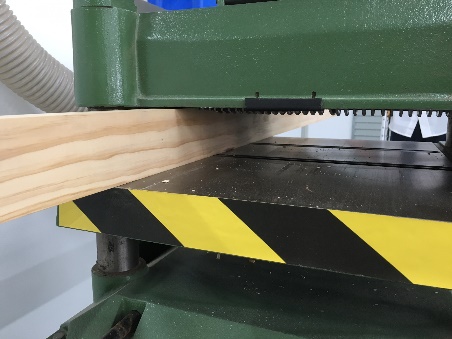 Never Lean on machines. If any part of the machine is broken or malfunctions notify your _____________________ immediately. After using machines, the work area should be _____________________ of scrap material and machine tools and accessories.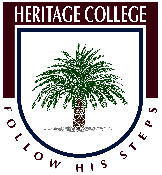 CIRCLE “T” for TRUE OR “F” FOR FALSE TO ANSWER THE FOLLOWING:Running is forbidden in the workshop.  T or FScrap materials and offcuts should be left on the floor and/or the bench  T or FSoft topped shoes and thongs can be safely worn in the workshop  T or FProtective clothing and equipment is to be worn during practical lessons  T or FSafety zones are necessary around machinery and other hazardous areas T or FTools, materials or other items must not be left on the edges of benches  T or FBlunt, damaged or badly adjusted tools should be reported to the teacher  T or FIt is ok to crowd around and distract another student while they are using tools or machinery  T or FIf you have any doubts about any operation, ask the teacher  T or FHair must be tied back or restrained when working around machinery and power tools  T or FOnly major accidents need to be reported to your teacher  T or FAll jobs should be clamped to the bench or held in a vice when being worked on  T or FThe operator is responsible for switching machinery on or off  T or FYou do not need to ask permission to use tools and equipment in the workshop  T or FEye protection must always be worn while using machinery or power tools  T or FRunning in the workshop is permitted if you are in a hurry  T or FDescribe one particular hazard that could be encountered in the workshop and state how you can            minimize your risk of accident or injury?______________________________________________________________________________________________________________________________________________________________________________________________________________________________________________________________________________________________________________________________________________________________________________________________________________________________________________________________________________________________________________________________________________________________________________________________________________________________________________________________________________________________________________________________________________________________________________________________________________________DistanceSafety guardsInstructionProtectionDistractedClearedMachineUnattendedTeacherSwitched OffSafe Working Procedures General Workshop Procedures